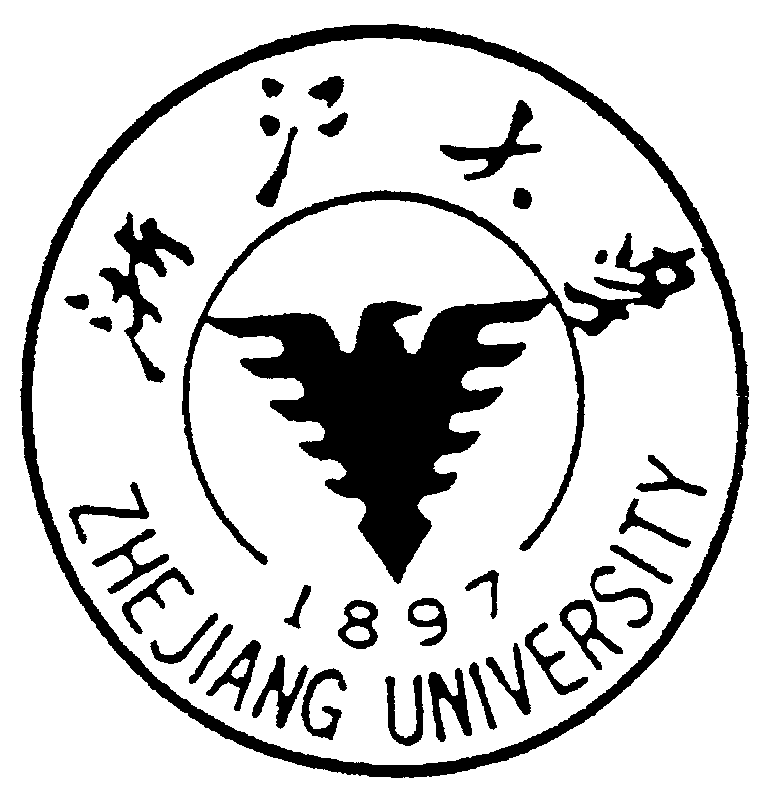 浙江大学本科生境外寒假交流项目申请书申请学院（系）：_________________项目负责人：________________浙江大学本科生院制 年  月  日项目名称中文名称中文名称中文名称中文名称项目执行时间X年X月X日 至 X年X月X日X年X月X日 至 X年X月X日总时长X天境外合作单位中文名称、英文名称中文名称、英文名称中文名称、英文名称中文名称、英文名称境外合作单位所在地XX国家（地区），XX大洲XX国家（地区），XX大洲XX国家（地区），XX大洲XX国家（地区），XX大洲计划派出人数总人数XX（如本研均可参加，请注明其中本科生人数）总人数XX（如本研均可参加，请注明其中本科生人数）总人数XX（如本研均可参加，请注明其中本科生人数）总人数XX（如本研均可参加，请注明其中本科生人数）申请经费XX万元下拨工号项目负责人姓名项目负责人职务项目负责人电话项目负责人Email经办人姓名经办人职务经办人电话经办人Email 资助情况（1. 该项目往年资助情况，2. 同期其他单位拟资助情况）（1. 该项目往年资助情况，2. 同期其他单位拟资助情况）（1. 该项目往年资助情况，2. 同期其他单位拟资助情况）（1. 该项目往年资助情况，2. 同期其他单位拟资助情况）项目内容（项目背景、项目主题与形式、项目规模、交流合作目标）可另附页（项目背景、项目主题与形式、项目规模、交流合作目标）可另附页（项目背景、项目主题与形式、项目规模、交流合作目标）可另附页（项目背景、项目主题与形式、项目规模、交流合作目标）可另附页项目日程安排可另附页可另附页可另附页可另附页申请学院（系）意见分管领导（签字）：         学院（系）（盖章） ：                             年   月   日分管领导（签字）：         学院（系）（盖章） ：                             年   月   日分管领导（签字）：         学院（系）（盖章） ：                             年   月   日分管领导（签字）：         学院（系）（盖章） ：                             年   月   日本科生院意见分管领导（签字）：        本科生院（盖章） ：                             年   月   日分管领导（签字）：        本科生院（盖章） ：                             年   月   日分管领导（签字）：        本科生院（盖章） ：                             年   月   日分管领导（签字）：        本科生院（盖章） ：                             年   月   日